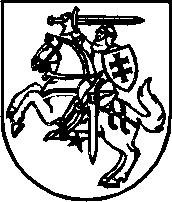 LIETUVOS RESPUBLIKOS SEIMOPETICIJŲ KOMISIJAIŠVADADĖL DIANOS LOPAITIENĖS PETICIJOS2022 m. spalio 12 d.   VilniusLietuvos Respublikos Seimo Peticijų komisija 2022 m. spalio 12 d. posėdyje iš esmės išnagrinėjo Dianos Lopaitienės peticiją ir priėmė sprendimą teikti Seimui išvadą atmesti šioje peticijoje pateiktus pasiūlymus papildyti Lietuvos Respublikos teritorijų planavimo įstatymą nuostatomis, įtvirtinančiomis valstybės poreikiams rezervuotos teritorijos sąvoką, teritorijų rezervavimo valstybės poreikiams panaikinimo tvarką, pasikeitus valstybės poreikiams rezervuotose teritorijose, informacijos apie teritorijų rezervavimą valstybei svarbiems projektams viešinimo tvarką. Sprendimas priimtas atsižvelgus į Lietuvos Respublikos aplinkos ministerijos nuomonę.Dėl visuomenės informavimo, konsultavimo ir dalyvavimo priimant sprendimus dėl teritorijų planavimo Peticijoje pateikta nuomonė, kad Visuomenės informavimo, konsultavimo ir dalyvavimo priimant sprendimus dėl teritorijų planavimo nuostatuose, patvirtintuose Lietuvos Respublikos Vyriausybės 1996 m. rugsėjo 18 d. nutarimu Nr. 1079 (toliau – Nuostatai), „numatyta visuomenės informavimo tvarka leidžia visuomenei susipažinti tik su jau parengtu planavimo dokumentu“, „Nuostatų 14 punkte nurodoma viešinimo tvarka parengus teritorijų planavimo dokumentą įpareigoja planavimo organizatorių ar jo įgaliotą asmenį ne vėliau kaip prieš 5 darbo dienas iki konsultavimosi procedūrų pradžios apie tai raštu informuoti <...> suinteresuotą visuomenę <...> kuri LR teritorijų planavimo dokumentų rengimo ir teritorijų planavimo proceso valstybinės priežiūros informacinėje sistemoje ar raštu teikė pasiūlymus dėl teritorijų planavimo dokumentų ir pareiškė ketinimą dalyvauti konsultavimosi procedūrose“ (Peticijų komisijos pastaba – dabar galiojančioje Nuostatų redakcijoje šios nuostatos nėra). Anot pareiškėjos, „informuojama tik ta visuomenės dalis, kuri dalyvavo rengiant teritorijų planavimo dokumentą, taip, atsižvelgiant į esamą visuomenės informavimo tvarką, užkertant kelią didžiajai daliai suinteresuotų asmenų dalyvauti ne tik planavimo dokumento rengimo bet ir kitame viešinimo proceso etape“. Pareiškėja siūlo Teritorijų planavimo įstatymą papildyti nuostatomis, reglamentuojančiomis informacijos apie teritorijų rezervavimą valstybei svarbiems projektams viešinimo, susipažinimo su parengtais teritorijų planavimo dokumentais tvarką.Vertinant pareiškėjos pasiūlymus, pažymėtina, kad Teritorijų planavimo įstatymo 32 straipsnyje yra nustatytos teritorijų planavimo viešinimo procedūros: 1) informacijos teikimas visuomenei apie teritorijų planavimo pradžią ir tikslus; 2) susipažinimas su parengtais teritorijų planavimo dokumentais; 3) konsultavimasis; 4) pasiūlymų teikimas ir nagrinėjimas; 5) viešas svarstymas. Šiame įstatyme įtvirtinta, kad teritorijų planavimo dokumentų viešinimo procedūrų tvarka, atsižvelgiant į teritorijų planavimo dokumentų rūšį ir lygmenį, nustatoma Vyriausybės tvirtinamuose Visuomenės informavimo, konsultavimo ir dalyvavimo priimant sprendimus dėl teritorijų planavimo nuostatuose (Teritorijų planavimo įstatymo 31 straipsnio 2 dalis).   Teritorijų planavimo dokumentų viešinimo procedūra, per kurią visuomenei sudaromos galimybės įgyti žinių apie teritorijų planavimo dokumentą (pateikiamas viešai susipažinti teritorijų planavimo dokumento pagrindinis brėžinys, aiškinami jo sprendiniai siekiant sužinoti visuomenės nuomonę ir gauti jos pasiūlymų dėl tų sprendinių) atliekama įvykdžius kitas viešinimo procedūras.Nuostatų 13 ir 14 punktuose nustatyta, kad planavimo organizatorius ar jo įgaliotas asmuo valstybės institucijų sprendimus dėl valstybės lygmens teritorijų planavimo dokumentų (išskyrus specialiojo teritorijų planavimo žemėtvarkos dokumentus) rengimo ar keitimo (ar kompleksinių dokumentų koregavimo) pradžios, planavimo tikslų, planavimo darbų programą, kurioje nurodoma, ar bus atliekamas strateginio poveikio aplinkai vertinimas (jeigu strateginio poveikio aplinkai vertinimas neatliekamas, nurodomi motyvai), ne vėliau kaip per 5 darbo dienas nuo jų priėmimo paskelbia šiais informacijos teikimo būdais: valstybės institucijų buveinėse, interneto svetainėse ir Lietuvos Respublikos teritorijų planavimo dokumentų rengimo ir teritorijų planavimo proceso valstybinės priežiūros informacinėje sistemoje. Nurodoma, kam ir kokiu adresu visuomenė gali teikti pasiūlymus, pateikiami planavimo organizatoriaus, teritorijų planavimo dokumento rengėjo adresai ir telefonų numeriai, elektroninis paštas ir interneto svetainė. Planavimo organizatorius ir teritorijų planavimo dokumentų rengėjas tariasi su kompetentingomis organizacijomis ar suinteresuota visuomene dėl rengiamų teritorijų planavimo dokumento sprendinių, supažindina su rengimo etape rengiamais teritorijų planavimo dokumento sprendiniais, strateginio poveikio aplinkai vertinimo ataskaita (jeigu strateginio poveikio aplinkai vertinimas atliktas). Ne vėliau kaip strateginio poveikio aplinkai vertinimo ataskaitos ir koncepcijos sprendinių alternatyvų pateikimo derinti su vertinimo subjektais dieną planavimo organizatorius šiuos dokumentus skelbia Nuostatų 13 punkte nurodytais informacijos teikimo būdais, informuodamas apie galimybes teikti pasiūlymus, kur ir kada vyks konsultavimasis su kompetentingomis organizacijomis ir suinteresuota visuomene. Susipažinti su koncepcijos sprendinių alternatyvomis ir strateginio poveikio aplinkai vertinimo ataskaita skiriama ne mažiau kaip 20 darbo dienų nuo šiame punkte nurodytų dokumentų paskelbimo dienos. Nuostatų 13 punkte nurodytais informacijos teikimo būdais skelbiama apie koncepcijos patvirtinimą (pritarimą) ne vėliau kaip kitą darbo dieną po jos patvirtinimo (pritarimo) dienos. Vadovaujantis Nuostatų 15 punkto nuostatomis, viešo supažindinimo su valstybės lygmens teritorijų planavimo dokumentu procedūros atliekamos, kai šis dokumentas parengtas (nustatyti šio dokumento sprendiniai) ir įvykdyti Visuomenės informavimo, konsultavimo ir dalyvavimo priimant sprendimus dėl teritorijų planavimo nuostatų 13 ir 14 punktuose nustatyti viešinimo procedūrų reikalavimai. Taigi galiojantis teisinis reguliavimas įtvirtina galimybę suinteresuotai visuomenei susipažinti su rengiamais teritorijų planavimo dokumentais ir dalyvauti jų rengimo procese.Atkreiptinas dėmesys, kad Lietuvos Respublikos teritorijos bendrasis planas yra ne tik teritorijų planavimo dokumentas, bet ir norminis administracinis aktas, kurio teisėtumą galima ginčyti Lietuvos Respublikos administracinių bylų teisenos įstatymo nustatytais pagrindais:1) kreiptis į administracinį teismą su abstrakčiu pareiškimu ištirti norminio administracinio akto teisėtumą turi teisę Administracinių bylų teisenos įstatymo 112 straipsnyje nurodyti subjektai. Pažymėtina, kad tai negali būti kreipimasis po gauto individualaus asmens skundo dėl jo galimai pažeidžiamų teisių konkrečioje situacijoje (teritorijoje) numačius ne tokį bendrojo plano sprendinį ar pan. Tai turi būti kreipimasis dėl viso Lietuvos Respublikos teritorijos bendrojo plano, kaip vientiso dokumento, atitikimo įstatymams ar valstybės svarbos projektų teritorijų planavimo dokumentams, nurodant, kokiai konkrečiai įstatymo normai planavimo dokumentas prieštarauja;2) kreiptis į administracinį teismą su prašymu ištirti norminio administracinio akto teisėtumą, kai tai susiję su individualiąja byla, turi teisę Administracinių bylų teisenos įstatymo 23 straipsnio 1 dalyje nurodyti subjektai (Administracinių bylų teisenos įstatymo 113 straipsnis).Dėl rezervuotų teritorijų teisinio statusoPeticijoje pateikta nuomonė, kad „teritorijų rezervavimas valstybės poreikiams faktiškai neabejotinai riboja teritorijose turinčių nuosavybę asmenų teises ir teisėtus interesus, o taip pat sukelia sunkumus valdant šį turtą bei mažina jo vertę niekaip neatlyginant“, todėl siūloma Teritorijų planavimo įstatyme „numatyti rezervuotų teritorijų sąvoką ir teritorijų rezervavimo valstybės poreikiams panaikinimo tvarką“.Pažymėtina, kad Lietuvos Respublikos teritorijos bendrasis planas yra pagrindinis šalies teritorijų planavimo dokumentas, nustatantis teritorijos erdvinio vystymo kryptis ir teritorijų naudojimo funkcinius prioritetus, užtikrinantis Lietuvoje galiojančių ir kuriamų strateginių planavimo dokumentų, turinčių erdvinę (teritorinę) išraišką, suderinamumą, visų šalies strategijų erdvinį integralumą. Lietuvos Respublikos teritorijos bendrojo plano tekstinėje dalyje nustatyta, kad šio plano sprendiniai įgyvendinami detalizuojant sprendinius to paties ir žemesnio lygmens teritorijų planavimo dokumentuose, rengiant sprendinių įgyvendinimo programas, per rengiamas valstybės veiklos sričių nacionalinės plėtros programas, regioninės plėtros programas ir planus, kitus valstybės institucijų strateginius priemonių planus ir plėtros programas, rengiant šio plano sprendinių įgyvendinimo programą. Lietuvos Respublikos teritorijos bendrasis planas taikomas rezervuojant teritorijas, reikalingas valstybei svarbiems projektams ir  infrastruktūros, gamybos ar apsaugos (žr. III skyriaus V skirsnį ir 2 priedą) objektams.  Lietuvos Respublikos teritorijos bendrajame plane, kaip strateginio lygmens planavimo dokumente, nurodytos preliminarios valstybės poreikiams (esamiems ir galimai būsimiems strateginiams objektams) rezervuojamos teritorijos. Šiame plane nenustatytos konkrečios teritorijos su aiškiai apibrėžtomis ribomis. Jos bus nustatomos žemesnio lygmens teritorijų planavimo dokumentuose vadovaujantis minėtomis nuostatomis dėl plano taikymo rezervuojant teritorijas, reikalingas valstybei svarbiems projektams ir infrastruktūros, gamybos ar apsaugos objektams. Lietuvos Respublikos teritorijos bendrojo plano III skyriaus penktajame skirsnyje „Lietuvos strateginiai objektai 2030 ir teritorijos, rezervuojamos valstybės poreikiams“ nurodyta, kad teritorijos, rezervuotos valstybės poreikiams, turi būti pažymėtos žemesnio lygmens kompleksiniuose ir specialiojo teritorijų planavimo dokumentuose, juos rengiant, keičiant ar koreguojant. Konkretūs Lietuvos Respublikos Vyriausybės sprendimai planuojant ir pripažįstant projektus valstybei svarbiais, planavimo organizatoriaus sprendimai apie planavimo pradžią, strateginio poveikio aplinkai vertinimo procedūras ir išvadas, žemės plotus, paimamus visuomenės poreikiams, paėmimo terminai ir tvarka, informacija apie statybos etapus viešinama teisės aktų nustatyta tvarka. Rezervuojant valstybės poreikiams reikalingas teritorijas teritorijų planavimą reglamentuojančių teisės aktų nustatyta tvarka rengiami žemesnio (savivaldybės arba vietovės) lygmens teritorijų planavimo dokumentai, apie nustatomus apribojimus informuojama Vyriausybės nustatyta tvarka. Rengiant šiuos dokumentus, atliekama papildoma analizė, nustatomos konkrečios teritorijos (jų plotas ir ribos) ir į jas patenkantys žemės sklypai. Jeigu nustatomas poreikis paimti žemę visuomenės poreikiams, Lietuvos Respublikos žemės įstatymo 45 straipsnyje nustatytais atvejais vykdoma žemės paėmimo visuomenės poreikiams procedūra.Atkreiptinas dėmesys, kad Lietuvos Respublikos teritorijos bendrojo plano tekstinėje dalyje nustatyta, kad teritorijos, rezervuotos valstybės poreikiams, – „preliminari informacija viešojo administravimo subjektams, investuotojams, žemės ir miško savininkams, kitiems suinteresuotiems fiziniams ir juridiniams asmenims apie valstybės poreikius ir ketinimus teritorijose, susietose su Valstybei svarbiais projektais“, jos „nesukelia jokių teisinių pasekmių, apribojimų fiziniams ir juridiniams asmenims disponuoti ir valdyti turimą nekilnojamąjį turtą. Šios teritorijos siejamos su investicijų rizika plėtojant naujas ekonomines veiklas, didinant esamų ekonominių veiklų pridėtinę vertę“.Lietuvos Respublikos teritorijos bendrajame plane nurodytos valstybės poreikiams rezervuotos teritorijos nėra konkrečiai nustatomos teritorijos su jose taikomais veiklos apribojimais, jų apibūdinimas šiame norminiame teisės akte pakankamas, todėl manytina, kad peticijoje pateikti pasiūlymai Teritorijų planavimo įstatyme numatyti rezervuotų teritorijų sąvoką ir teritorijų rezervavimo valstybės poreikiams panaikinimo tvarką yra pertekliniai ir nedera su galiojančiu teisiniu reguliavimu.Nepaisant to, kad galiojantis teisinis reguliavimas įtvirtina galimybę suinteresuotai visuomenei  susipažinti su rengiamais teritorijų planavimo dokumentais ir dalyvauti jų rengimo procese, viešinimo procedūros neužtikrina veiksmingo visuomenės supažindinimo su teritorijų planavimo dokumentais, ypač dėl Lietuvos Respublikos teritorijos bendrojo plano sprendinių, susijusių su teritorijų rezervavimu valstybės poreikiams, įgyvendinimo. Problemų visuomenei kelia ir tai, kad Lietuvos Respublikos teritorijos bendrajame plane nėra panaikinamos rezervuotų teritorijų ribos, pasikeitus valstybės poreikiams šiose teritorijose. Todėl siūloma Seimo Aplinkos apsaugos komitetui ir Seimo Kaimo reikalų komitetui įvertinti D. Lopaitienės peticijoje keliamas problemas ir imtis priemonių joms spręsti.Vadovaujantis Lietuvos Respublikos peticijų įstatymo 12 straipsnio 3 dalimi ir Seimo Peticijų komisijos nuostatų, patvirtintų Lietuvos Respublikos Seimo 1999 m. lapkričio 11 d. nutarimu Nr. VIII-1408 „Dėl Seimo Peticijų komisijos nuostatų patvirtinimo“, 28 punktu, Seimo Peticijų komisijos išvada dėl D. Lopaitienės peticijoje pateiktų pasiūlymų atmetimo teikiama Seimui, taip pat siūloma įtraukti į Seimo rudens sesijos darbotvarkę Seimo nutarimo „Dėl Lietuvos Respublikos Seimo Peticijų komisijos išvados dėl Dianos Lopaitienės peticijos“ projektą.Komisijos pirmininkas					Edmundas PupinisRasa Griciūtė, tel. (8 5)  239 6817, el. p. rasa.griciute@lrs.lt